Matematyka Klasa V a 15.06.2020Temat: Siatki graniastosłupów prostych.Zachęcam do filmików w poniższym linkuhttps://epodreczniki.pl/a/siatki-i-modele-graniastoslupow/DuBZATbggPrzeanalizuj narysowane siatki graniastosłupów – podręcznik str. 229 – wykonaj rysunki i podpisz te siatki.Wykonaj zadanie 1, str. 230 – podręcznik.Dokończ rysowanie siatek – ćwiczenia str. 116-117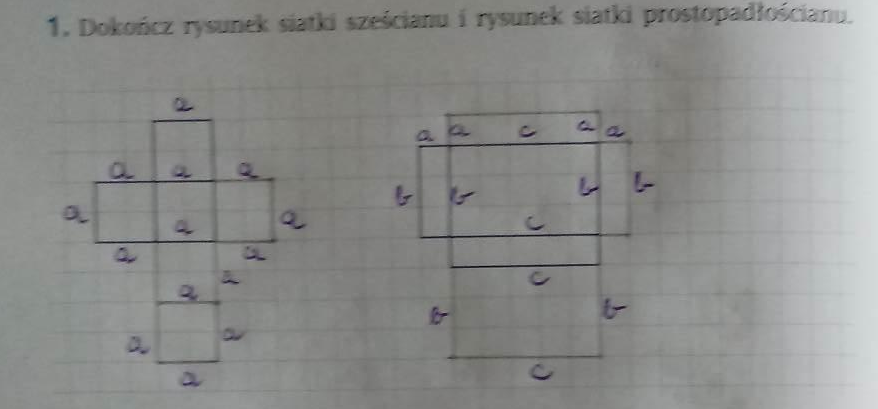 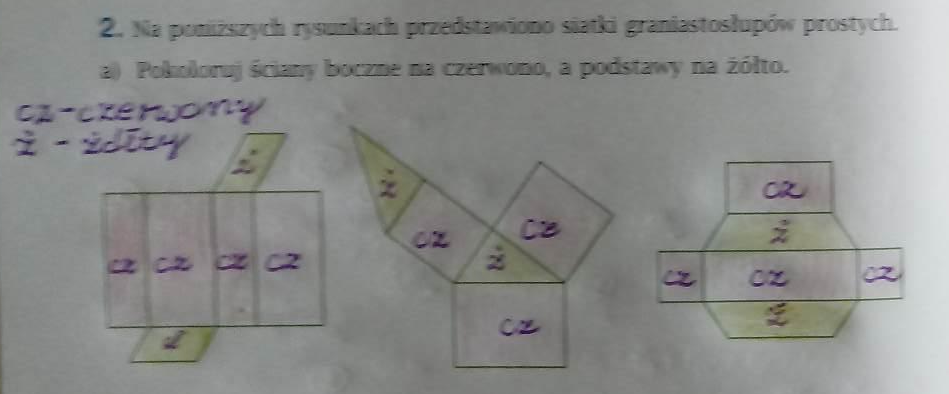 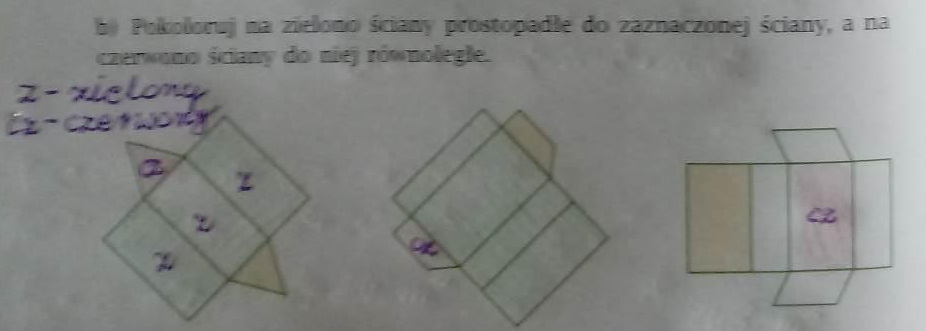 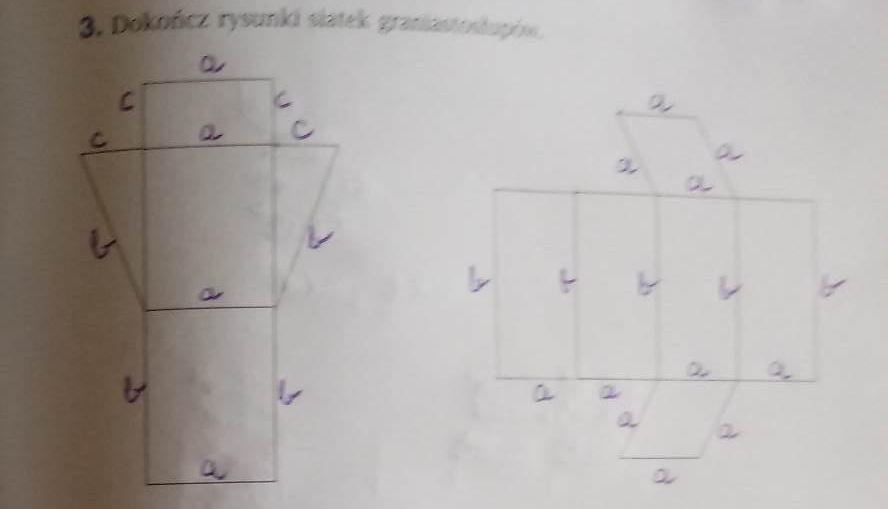 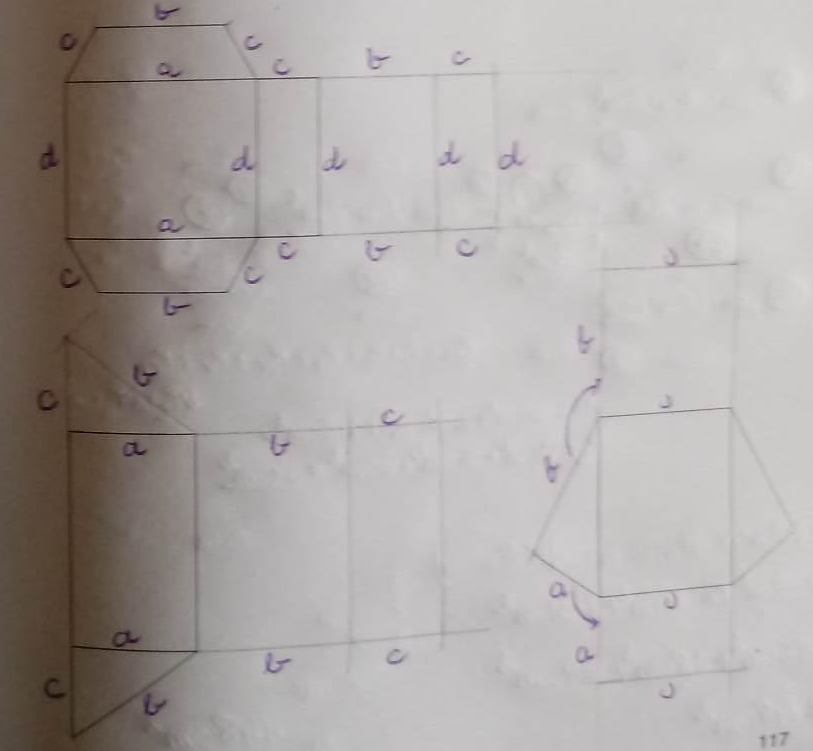 19.06.2020Temat: Pole powierzchni graniastosłupa prostego.https://epodreczniki.pl/a/pole-powierzchni-graniastoslupa/D10ph7NcUPole powierzchni graniastosłupa to suma pól wszystkich jego ścian, czyli suma pól dwóch podstaw i pól ścian bocznych.Pc = 2 · Pp + PbPc – pole powierzchni całkowitej graniastosłupaPp – pole podstawy graniastosłupaPb – pole boczne graniastosłupaPole całkowite graniastosłupa jest równe polu powierzchni jego siatki.Uzupełnij ćwiczenia str. 118 i 119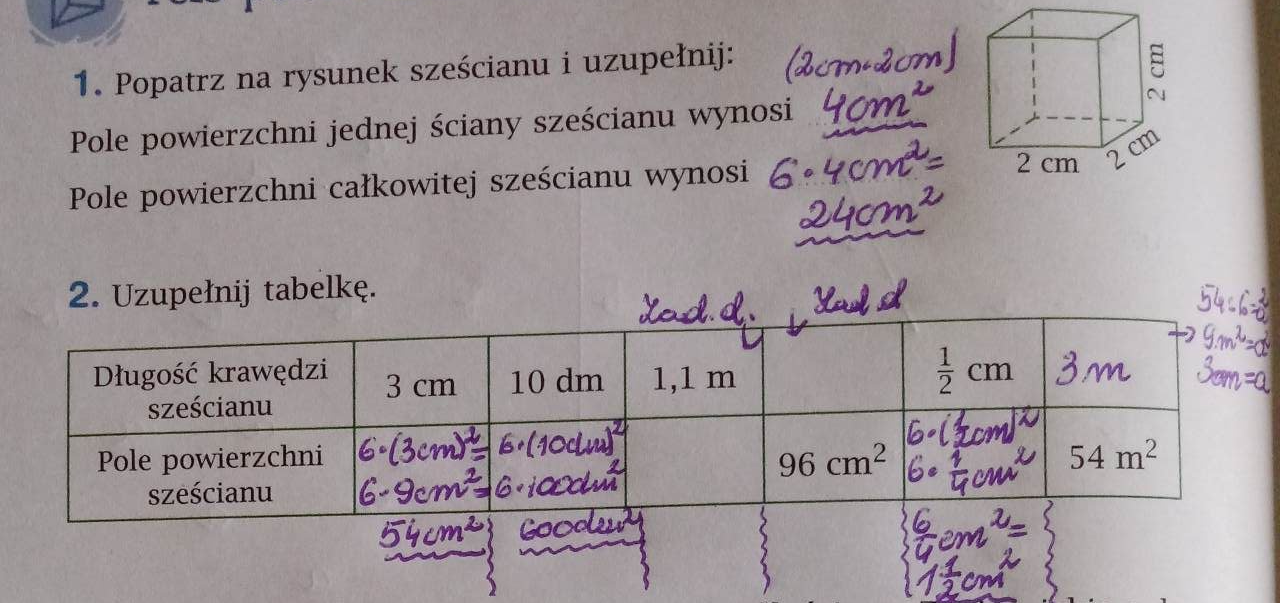 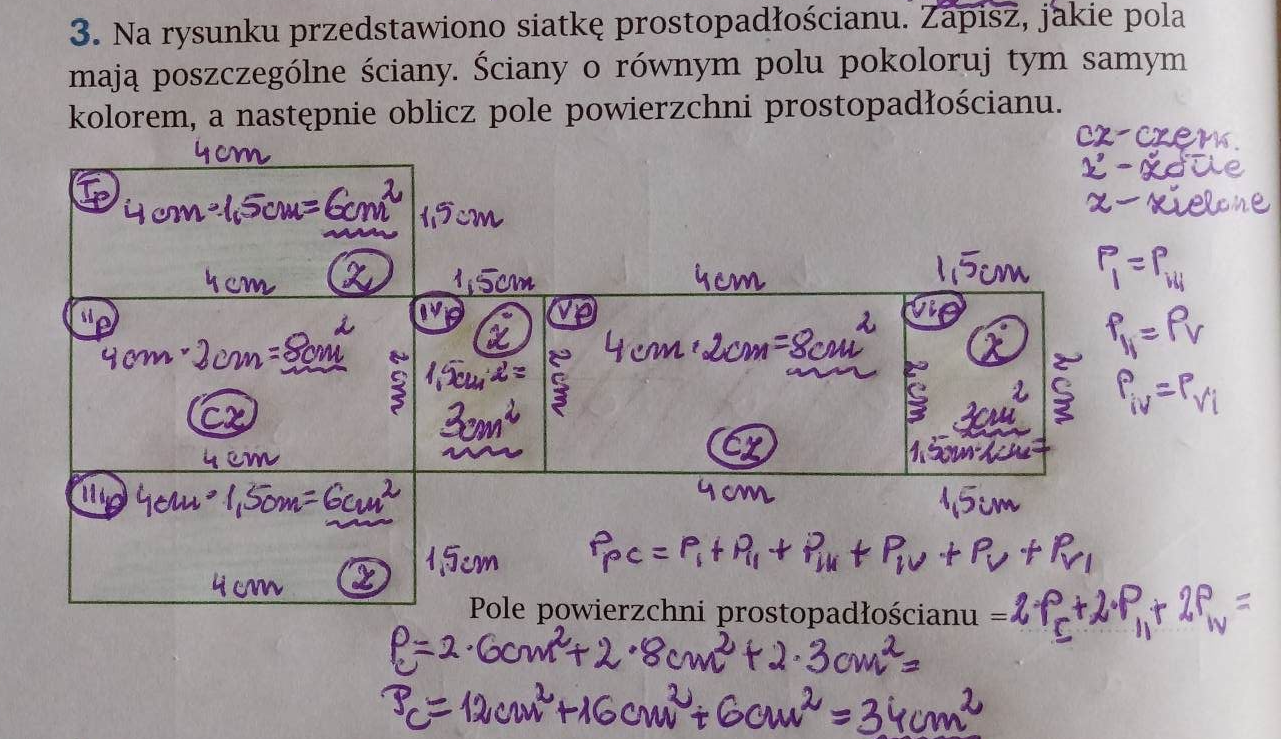 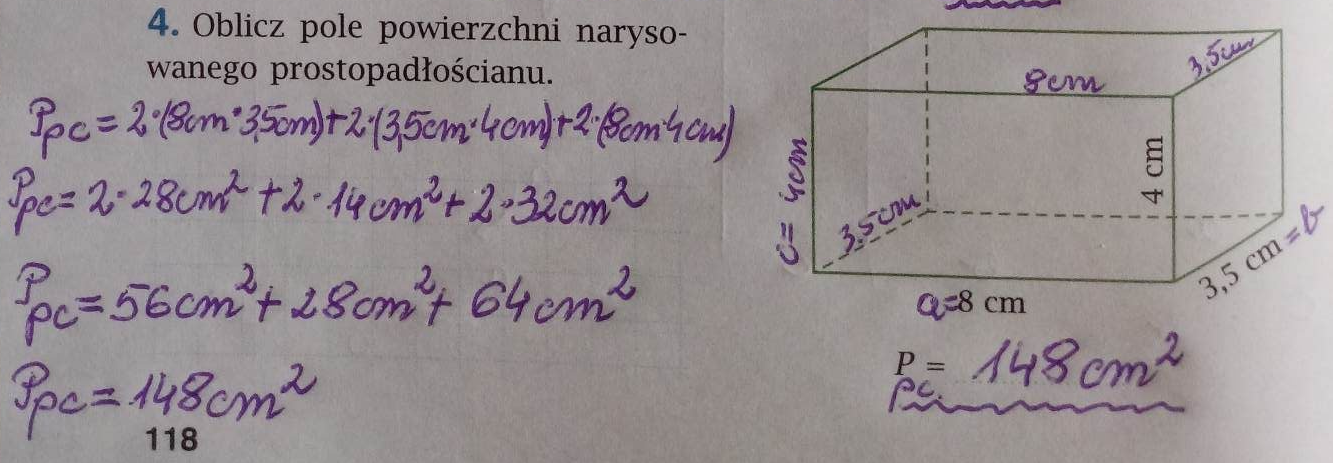 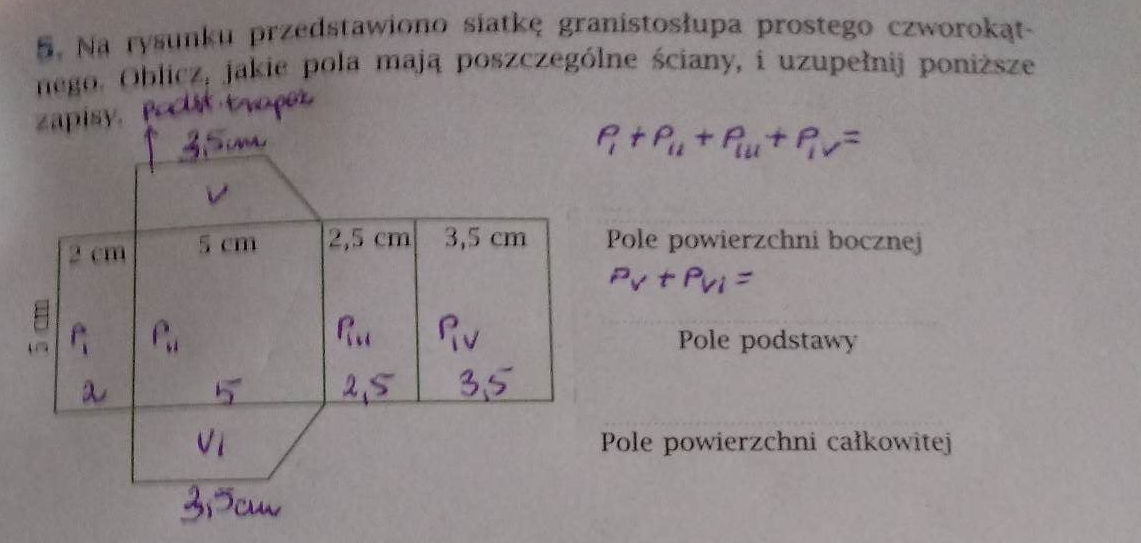 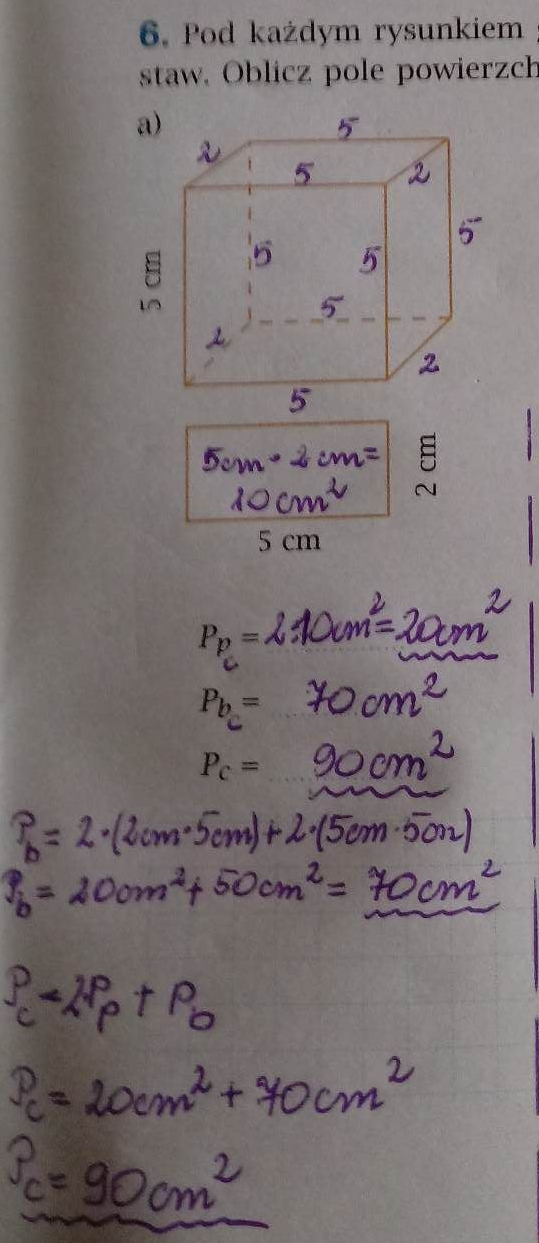 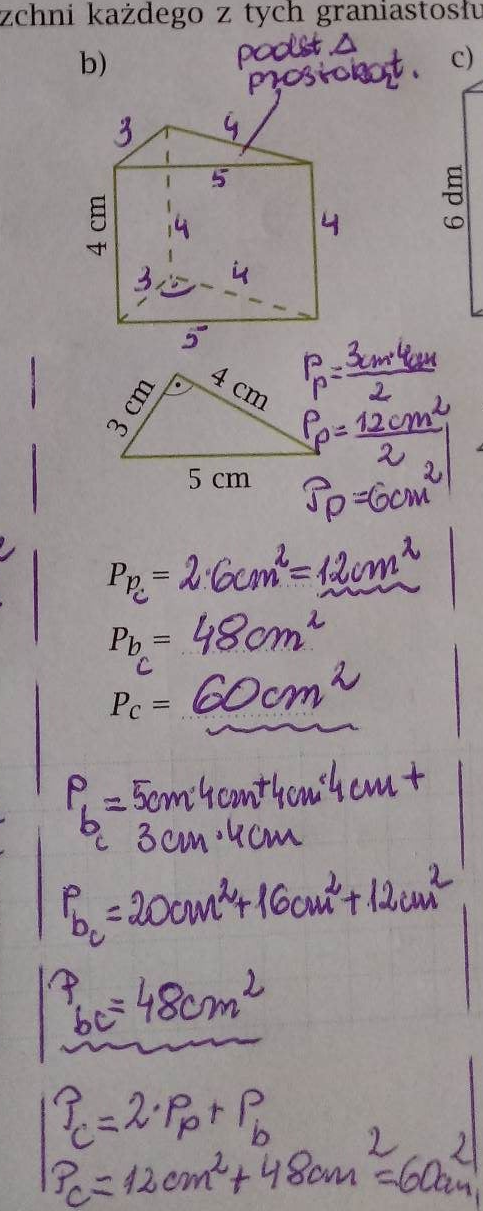 Ostatni przykład – zadanie domowe.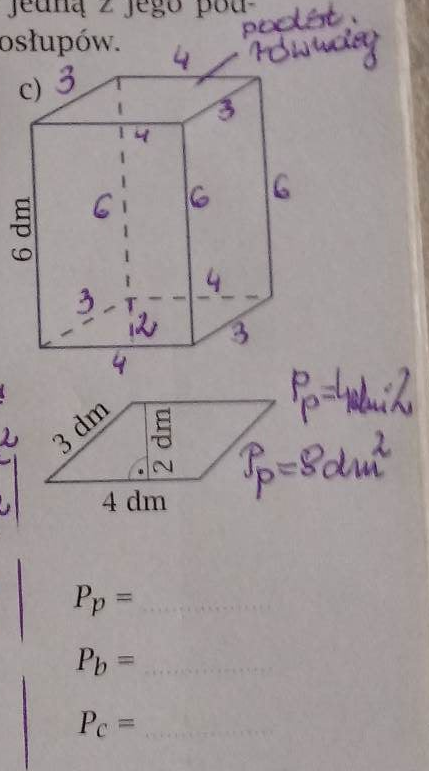 